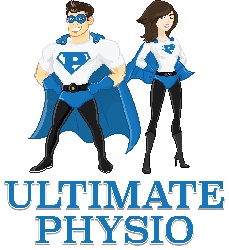 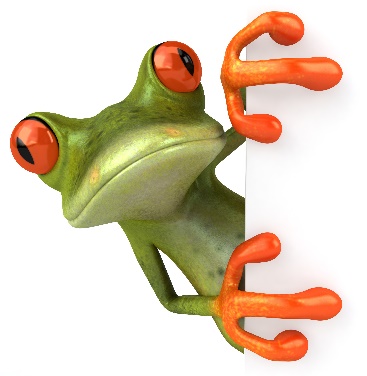 Eat that FROG!Next Tasks that I have to complete which contribute to my 90 day goalsNext Tasks that I have to complete which contribute to my 90 day goals1.2.3.4.5.6.7.Last tasksLast tasksFollow up calls/emailsOther & personal tasksFINAL TASK – COMPLETE TOMORROW’S TO DO LISTFINAL TASK – COMPLETE TOMORROW’S TO DO LIST